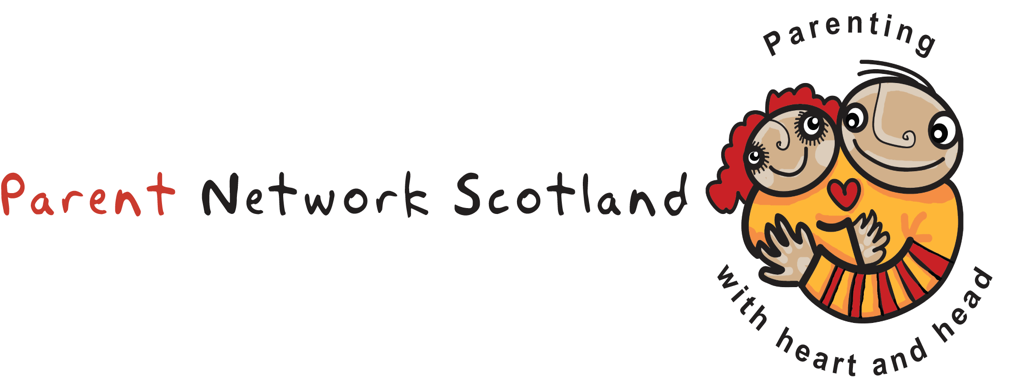 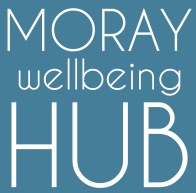 Parenting Matters 8-week Course,Thursdays for 8th February for 8-weeks.Moray Resource Centre, Elgin.FREE (Booking Required)Would you like some timeout just for yourself?Would you like to understand your child/teenager better?Are you interested in coming along to our FREE 8 week Parenting Matters Course, 2 hours/week, to find new ways of making family life work better?  You can meet other parents and share experiences in a non-judgemental, relaxed environment.  We are a friendly, informal organisation and all our groups are run by PARENTS for PARENTS. Cuppa and biscuits providedParents Feedback from previous courses:“I really enjoyed the group and I made new friends”“I’m calmer recognizing my own needs and my child's”Booking via: 	www.moraywellbeinghub.org.ukFacebook (Moray Wellbeing Hub)Or call Heidi on 07989331651More course information at  www.parentnetworkscotland.org.uk                                                                   